INDICAÇÃO Nº 4769/2017Indica ao Poder Executivo Municipal a realização da operação “tapa-buracos” na Rua da Boa Vontade, em frente ao número 138, no bairro Jardim Vista Alegre. Excelentíssimo Senhor Prefeito Municipal, Nos termos do Art. 108 do Regimento Interno desta Casa de Leis, dirijo-me a Vossa Excelência para sugerir que, por intermédio do Setor competente, seja executada operação “tapa-buracos” na Rua da Boa Vontade, em frente ao número 138, no bairro Jardim Vista Alegre, neste município. Justificativa:Este vereador foi procurado por moradores da citada Rua, que expuseram a necessidade urgentíssima e se realizar a operação “tapa-buracos”.Segundo o que foi relatado pelos moradores, o DAE realizou serviço para conter vazamentos no local, porém, após um mês de conclusão, ainda não foi providenciada a nivelação com a malha asfáltica.  Plenário “Dr. Tancredo Neves”, em 23 de maio de 2.017.Carlos Fontes-vereador-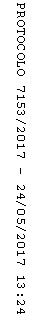 